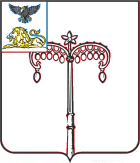 КРАСНОГВАРДЕЙСКИЙ РАЙОНАДМИНИСТРАЦИЯ ПАЛАТОВСКОГО СЕЛЬСКОГО ПОСЕЛЕНИЯ МУНИЦИПАЛЬНОГО РАЙОНА «КРАСНОГВАРДЕЙСКИЙ РАЙОН» БЕЛГОРОДСКОЙ ОБЛАСТИПОСТАНОВЛЕНИЕПалатово«06» апреля .                                                                                                                                                     № 6	В соответствии с Федеральным законом от 17 июля 2009 года № 172-ФЗ «Об антикоррупционной экспертизе нормативных правовых актов и проектов нормативных правовых актов», постановлением Правительства Российской Федерации от 26 февраля 2010 года № 96 «Об антикоррупционной экспертизе нормативных правовых актов и проектов нормативных правовых актов», в целях приведения в соответствие с действующим законодательством нормативных правовых актов администрации Палатовского сельского поселения администрация Палатовского сельского п о с т а н о в л я е т:1. Внести в постановление администрации Палатовского сельского поселения от 11 апреля 2011 года № 1  «О порядке проведения экспертизы нормативных правовых актов и их проектов органов местного  самоуправления Палатовского сельского поселения на коррупциогенность» следующие изменения и дополнения:1.1. Пункт 3 Порядка дополнить абзацами следующего содержания: «Институты гражданского общества и граждане Российской Федерации могут в порядке, предусмотренном нормативными правовыми актами Российской Федерации, за счет собственных средств проводить независимую антикоррупционную экспертизу нормативных правовых актов (проектов нормативных правовых актов). Порядок и условия аккредитации экспертов по проведению независимой антикоррупционной экспертизы нормативных правовых актов (проектов нормативных правовых актов) устанавливаются федеральным органом исполнительной власти в области юстиции.Не допускается проведение независимой антикоррупционной экспертизы нормативных правовых актов (проектов нормативных правовых актов):1) гражданами, имеющими неснятую или непогашенную судимость;2) гражданами, сведения о применении к которым взыскания в виде увольнения (освобождения от должности) в связи с утратой доверия за совершение коррупционного правонарушения включены в реестр лиц, уволенных в связи с утратой доверия;3) гражданами, осуществляющими деятельность в органах и организациях, указанных в  пункте 3 части 1 статьи 3  Федерального закона от 17 июля 2009 года № 172-ФЗ «Об антикоррупционной экспертизе нормативных правовых актов и проектов нормативных правовых актов»;4) международными и иностранными организациями;5) некоммерческими организациями, выполняющими функции иностранного агента».1.2  Порядок дополнить пунктом 8 следующего содержания:«8. Заключение по результатам независимой антикоррупционной экспертизы носит рекомендательный характер и подлежит обязательному рассмотрению органом, организацией или должностным лицом, которым оно направлено, в тридцатидневный срок со дня его получения. По результатам рассмотрения гражданину или организации, проводившим независимую экспертизу, направляется мотивированный ответ, за исключением случаев, когда в заключении отсутствует предложение о способе устранения выявленных коррупциогенных факторов».2. Постановление обнародовать в установленном порядке.3. Настоящее постановление вступает в силу со дня его официального обнародования.Глава администрации Палатовского сельского поселения                                      М.П.ГребенкинО внесении изменений и дополнений в постановление администрации Палатовского сельского поселения от 11 апреля 2011 года  № 1  «О порядке проведения экспертизы нормативных правовых актов и их проектов органов местного  самоуправления Палатовского сельского поселения на коррупциогенность»